Уроки антинаркоВстречи с врачом наркологом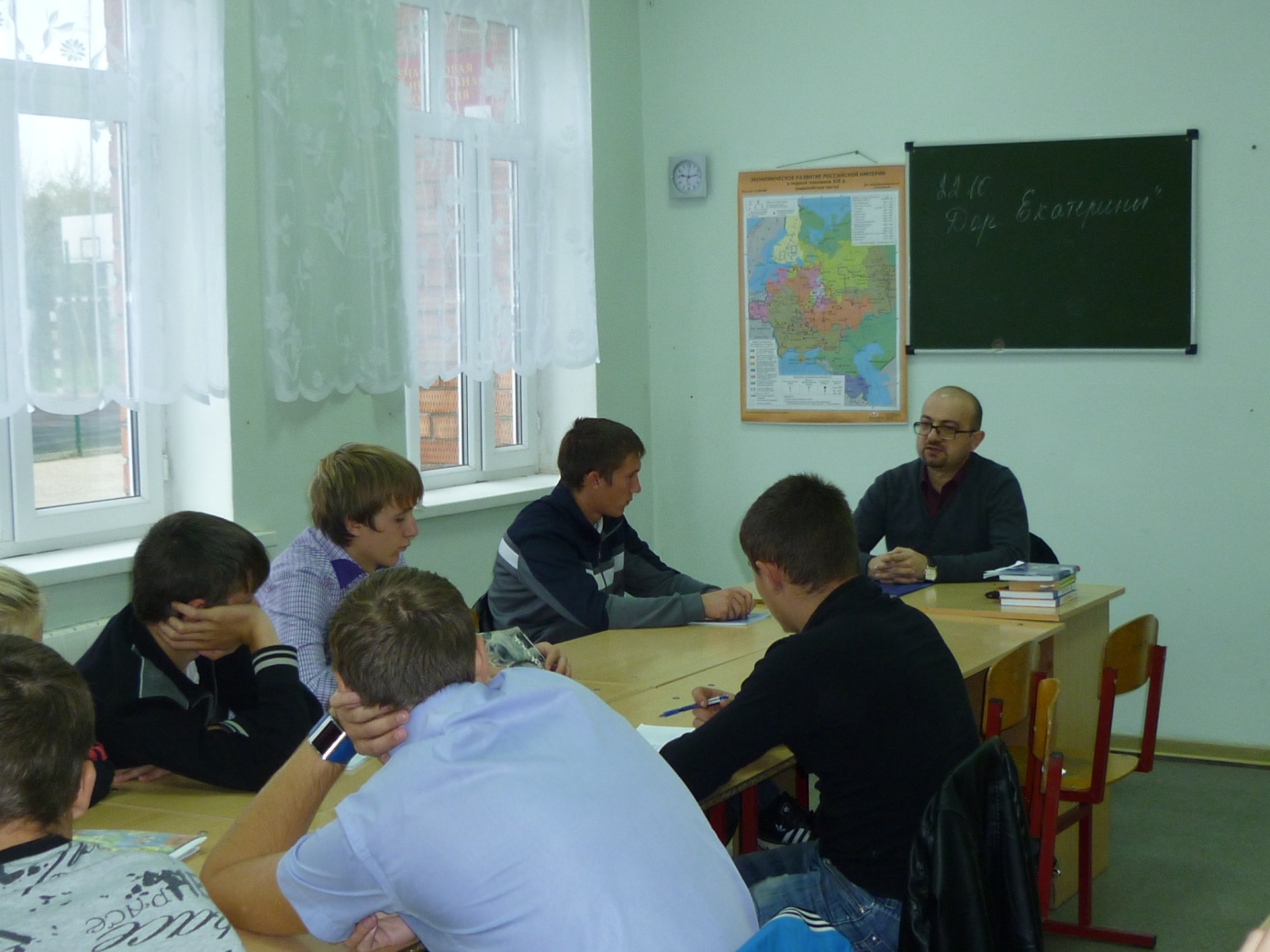 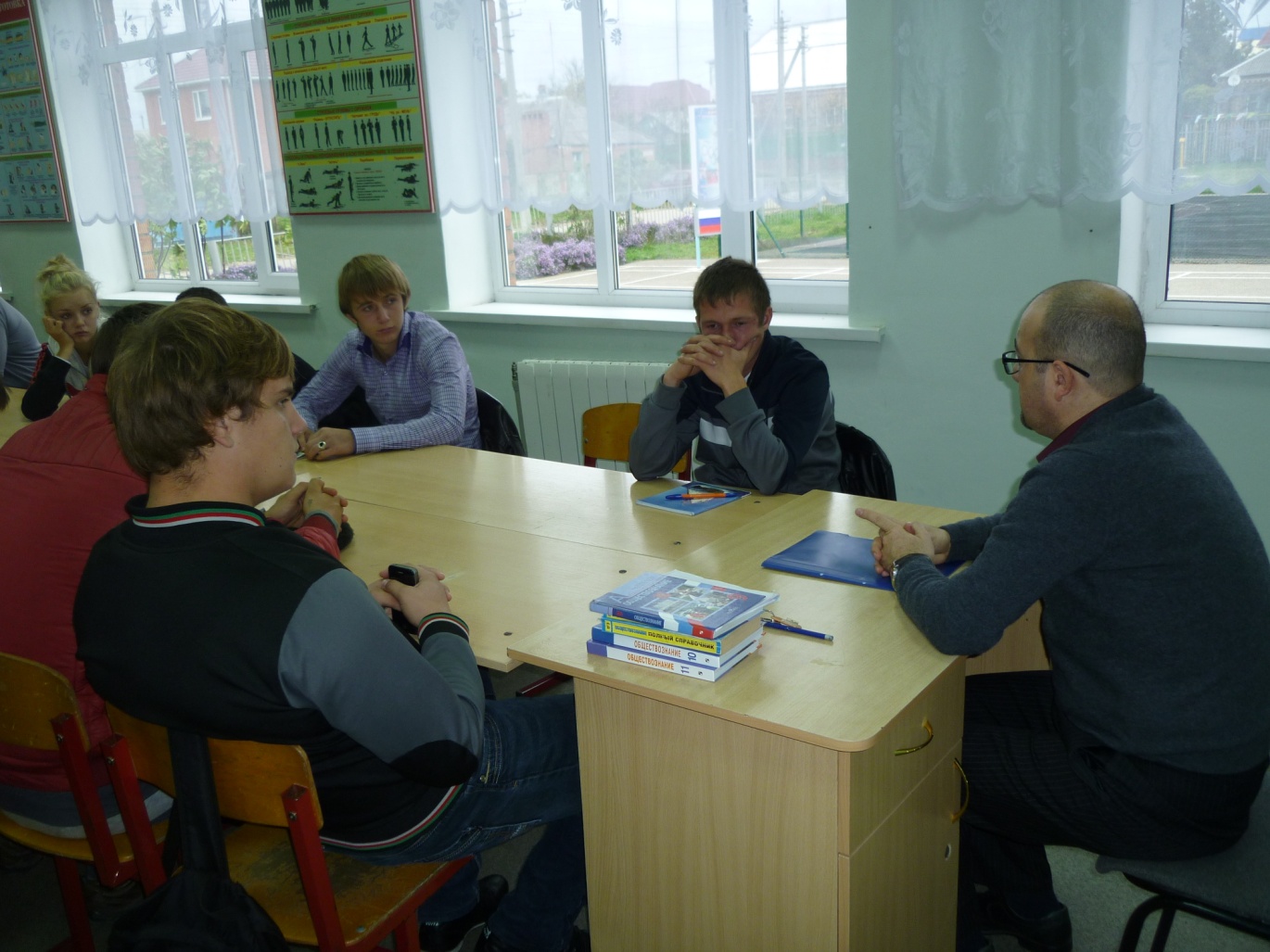 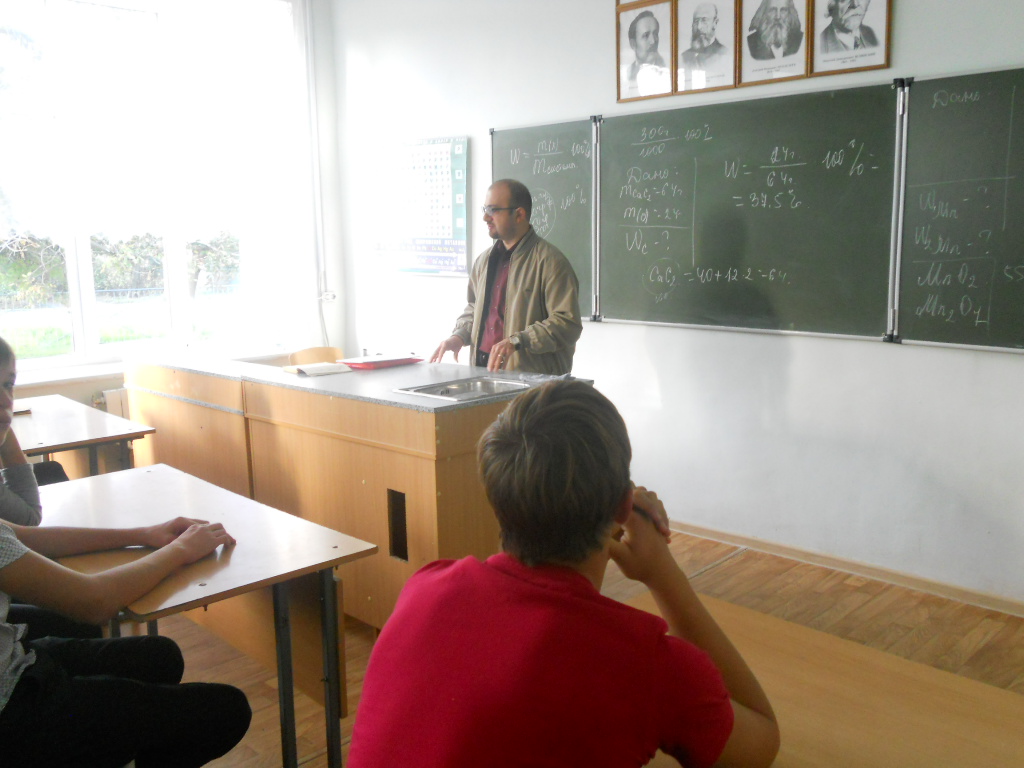 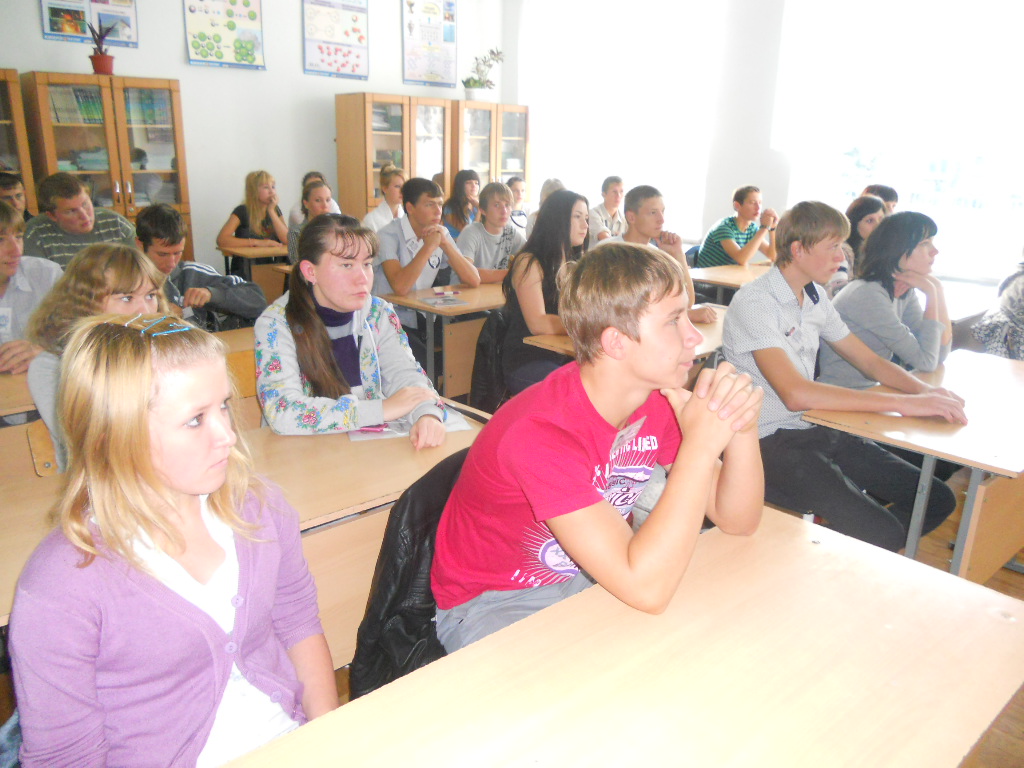 